Просјечна нето плата у јулу 1 278 КМРеалан раст плате на годишњем нивоуПросјечна мјесечна нето плата у Републици Српској исплаћена у јулу 2023. године износила је 1 278 КМ и у односу на јун 2023. номинално je мања за 0,5%, а реално за 0,4%, док је у односу на исти мјесец претходне године номинално већа за 10,2%, а реално за 4,7%. Просјечна мјесечна бруто плата износила је 1 943 КМ.Посматрано по подручјима, у јулу 2023. године највиша просјечна нето плата исплаћена је у подручју Финансијске дјелатности и дјелатности осигурања и износила је 1 724 КМ, а најнижа просјечна нето плата у јулу 2023. исплаћена је у подручју Саобраћај и складиштење, 961 КМ.У јулу 2023. године, у односу на јул 2022, у 18 од 19 подручја забиљежен је номинални раст нето плате, од чега највише у подручјима Дјелатности пружања смјештаја, припреме и послуживања хране, хотелијерство и угоститељство 16,5%, Умјетност, забава и рекреација 14,5% и Пољопривреда, шумарство и риболов 13,6%. Смањење је забиљежено у подручју Пословање некретнинама 0,1%.    		                KM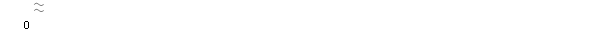 Графикон 1. Просјечна нето плата по мјесецимаМјесечна инфлација у јулу 2023. године -0,1%Годишња инфлација (VII 2023/VII 2022) 5,2%Цијене производа и услуга које се користе за личну потрошњу у Републици Српској, мјерене индексом потрошачких цијена, у јулу 2023. године у односу на претходни мјесец у просјеку су ниже за 0,1%, док су у односу на исти мјесец претходне године у просјеку више за 5,2%.Од 12 главних одјељака производа и услуга, више цијене забиљежене су у десет, а ниже цијене у два одјељка.Највећи годишњи раст цијена у јулу 2023. године, забиљежен је у одјељку Становање 16,7%, усљед виших цијена у групи Електрична енергија и други енергенти од 27,1%, затим у одјељку Остали производи и услуге 11,5%, због раста цијена у групи Производи за личну хигијену од 15,4%, потом у одјељку Храна и безалкохолна пића 9,2%, усљед повећања цијена у групама Поврће од 26,6% и Риба од 16,6%, затим у одјељку Намјештај и покућство 7,0%, усљед поскупљења у групи Производи за чишћење и одржавање куће од 11,3%. Више цијене од 5,3% забиљежене су у одјељку Рекреација и култура, због повећања у групи Већа трајна добра за рекреацију од 12,2%, док је раст од 5,2% забиљежен у одјељку Алкохолна пића и дуван, усљед виших цијена у групи Пиво од 12,6%. Слиједи одјељак Ресторани и хотели са повећањем од 4,9%, усљед виших цијена у групи Услуге у ресторанима и кафићима од 5,4%, потом одјељак Здравство, са расотм од 2,0%, усљед повећања цијена у групамa Здравствене услуге од 4,7% и Медицински производи од 3,0%, затим одјељак Комуникације са повећањем од 1,9%, због виших цијена у групи Поштанске услуге од 5,1% и одјељак Образовање са растом од 1,0%, због виших цијена у групи Предшколско образовање од 6,7%.Ниже цијене на годишњем нивоу, у јулу 2023. године, забиљежене су у одјељку Превоз 12,4%, усљед смањења у групи Горива и мазива за путничке аутомобиле од 23,0% и у одјељку Одјећа и обућа 3,8%, усљед сезонских снижења конфекције и обуће током године. Графикон 2. Мјесечна и годишња инфлацијаКалендарски прилагођена индустријска производња (I-VII 2023/I-VII 2022) мања 3,0%Календарски прилагођена индустријска производња у Републици Српској у периоду јануар-јул 2023. године у поређењу са истим периодом 2022. године мања je за 3,0%. У поменутом периоду, у подручју Производњa и снабдијевањe електричном енергијом, гасом, паром и климатизацијa забиљежен је раст од 2,2%, док је у подручју Вађењe руда и камена забиљежен пад од 3,3% и у подручју Прерађивачкa индустријa пад од 5,4%. Десезонирана индустријска производња у Републици Српској у јулу 2023. године у поређењу са јуном 2023. године већа је за 0,7%. Календарски прилагођена индустријска производња у Републици Српској у јулу 2023. године, у поређењу са јулом 2022. године мања је за 0,2%.Графикон 3. Индекси индустријске производње јул 2019 – јул 2023. (2015=100) Број запослених у индустрији (VII 2023/VI 2022) мањи 0,5%Број запослених у индустрији у јулу 2023. године, у односу на јун 2023. године мањи је за 0,5%. Број запослених у индустрији у јулу 2023. године у односу у на просјек 2022. године мањи је за 2,2% и у односу на исти мјесец прошле године мањи је за 2,8%.У периоду јануар - јул 2023. највише се извозило у Србију и ХрватскуУ периоду јануар - јул 2023. године остварен је извоз у вриједности од три милијарде 109 милиона КМ, што је за 3,3% мање него у периоду јануар - јул 2022. године, те увоз у вриједности од четири милијарде 29 милиона КМ, што је за 0,3% више него у периоду јануар - јул 2022, док је проценат покривености увоза извозом износио 77,2%.У јулу 2023. године остварен је извоз у вриједности од 431 милион КМ, што је за 5,5% мање него у јулу 2022. године, те увоз у вриједности од 603 милиона КМ, што је за 2,8% више него у јулу 2022. године, док је проценат покривености увоза извозом износио 71,5%.У погледу географске дистрибуције робне размјене Републикe Српскe са иностранством, у периоду јануар - јул 2023. године, највише се (од укупно оствареног извоза) извозило у Србију и то у вриједности од 506 милиона КМ (16,3%) и у Хрватску 484 милиона КМ (15,6%). У истом периоду, највише се (од укупно оствареног увоза) увозило из Србије и то у вриједности од 628 милионa КМ (15,6%) и из Италије, у вриједности од 615 милиона КМ (15,3%).Посматрано по групама производа, у периоду јануар - јул 2023. године, највеће учешће у извозу остварује електрична енергија са 359 милиона КМ, што износи 11,6% од укупног извоза, док највеће учешће у увозу остварују нафтна уља и уља добијена од битуменозних минерала (осим сирових), са укупном вриједношћу од 268 милиона КМ, што износи 6,6% од укупног увоза.Графикон 4. Извоз и увоз по мјесецима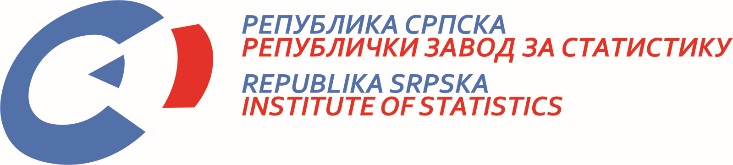            22. VIII 2023. Број  262/23 САОПШТЕЊЕ ЗА МЕДИЈЕ август 2023.МАТЕРИЈАЛ ПРИПРЕМИЛИ: Статистика радаБиљана Глушацbiljana.glusac@rzs.rs.ba Статистика цијена Жељка Драшковићzeljka.draskovic@rzs.rs.baСтатистика индустрије и рударства Андреа Ерак-Латиновићandrea.erak@rzs.rs.baСтатистика спољне трговине мр Сања Стојчевић Увалићsanja.stojcevic@rzs.rs.baСаопштење припремио одјсек за протоколарне пословеДарко Милуновић, директор Завода, главни уредникОгњен Игњић, руководилац одсјека Република Српска, Бања Лука, Владике Платона ббИздаје Републички завод за статистикуСаопштење је објављено на Интернету, на адреси: www.rzs.rs.baтел. +387 51 332 700; E-mail: stat@rzs.rs.baПриликом коришћења података обавезно навести извор